INSTITUTO FEDERAL DO RIO GRANDE DO NORTECAMPUS NATAL – CENTRAL / DIRETORIA DE PESQUISA E INOVAÇÃOMESTRADO NACIONAL PROFISSIONAL EM ENSINO DE FÍSICADissertação de MestradoTítulo da dissertação (apenas a primeira letra maiúscula)PorNome do Discente (Todas as letras iniciais maiúsculas)NatalAnoTítulo da dissertação (apenas a primeira letra maiúscula)Nome do discente (todas as letras iniciais maiúsculas)Dissertação de Mestrado apresentada ao Programa de Pós-Graduação Mestrado Profissional em Ensino de Física, no Curso de Mestrado Nacional Profissional de Ensino de Física (MNPEF), como parte dos requisitos necessários à obtenção do título de Mestre em Ensino de Física.Orientador: Nome do orientadorCoorientador: Nome do coorientadorNatalAnoTítulo da dissertação (apenas a primeira letra maiúscula)Nome do discente (todas as letras iniciais maiúsculas)Orientador: Nome do orientadorCoorientador: Nome do coorientadorDissertação de Mestrado submetida ao Programa de Pós-Graduação Mestrado Profissional em Ensino de Física, no Curso de Mestrado Nacional Profissional de Ensino de Física (MNPEF), como parte dos requisitos necessários à obtenção do título de Mestre em Ensino de Física. Aprovada por:___________________________________________Prof. Membro da Banca, D. Sc, PresidenteIFRN Campus Natal Central___________________________________________Prof. Membro da Banca, D. Sc, Examinador ExternoInstituição___________________________________________Prof. Membro da Banca, D. Sc, Examinador InternoIFRN Campus Natal-CentralNatal, RNMês de AnoEsta página é reservada para a ficha catalográfica. Deve ser inserida tal como foi repassada pelo bibliotecário. Não deve conter a indicação de “ficha catalográfica” no topo da página.Aos meus pais, com muito amor... (dedicatória, opcional)AgradecimentosColoque aqui seus agradecimentos. (Elemento pré-textual opcional)ResumoColoque aqui o resumo da sua dissertação. Ele deve possuir parágrafo único e conter no máximo 500 palavras. (Elemento pré-textual obrigatório).Palavras-chave: palavra-chave 1, palavra-chave 2, palavra-chave 3, palavra-chave 4.AbstractColoque aqui o abstract da sua dissertação. (Elemento pré-textual obrigatório).Keywords: keyword 1, keyword 2, keyword 3, keyword 2.Lista de figurasFigura 1 – Linhas de campo magnético geradas por barra imantada. A figura deve ser centralizada e a legenda deve ser alinhada à esquerda.	13Lista de tabelasTabela 1 – Descrição da tabela.	13Tabela 2 – Descrição da tabela.	14As listas de tabelas, figuras e gráficos são elementos pré-textuais opcionais. Deve-se usar a ferramenta “inserir índice de ilustrações” e escolher o rótulo desejado. A lista gerada pode ser atualizada automaticamente após inserir mais itens.Sumário1	Introdução	112	Fundamentos teóricos	122.1	Teoria eletromagnética	122.1.1	Equação de Laplace	122.1.1.1	Equação de Poison	122.2	Termodinâmica	123	Metodologia	134	Resultados e discussões	14	Referências	15	APÊNDICE A – Primeiro exemplo de um apêndice	16	APÊNDICE B – Segundo exemplo de apêndice	16Sumário deve ser atualizado clicando com o botão direito na opção “atualizar índice inteiro”. Edite o sumário retirando o sublinhado e definido o espaçamento para referências e apêndices.  IntroduçãoEste template de dissertação se propõe a obedecer ao máximo possível as normas técnicas da ABNT. Palavras estrangeiras devem ter ênfase em itálico em todo o texto. As margens são de 3 cm esquerda e superior e 2 cm direita e inferior. O espaçamento padrão em todo texto é de 1,5 cm entre linha, com exceção nas citações diretas, notas de rodapé, referências e legendas seguindo espaçamento simples. Os títulos das seções já estão formatados para indicar o número da secção em algarismo arábico, separado por espaço, tendo numeração automática. O conteúdo do texto é escrito como título normal, espaçamento entre linhas de 1,5 e recuo da primeira linha do parágrafo de 1,25 cm. O espaçamento entre seção e texto é de 1,5 acima e abaixo.A numeração das páginas deve ter contagem iniciada na folha de rosto com numeração explícita apenas a partir da primeira página nos elementos textuais, ou seja, esta introdução. Neste template, os elementos textuais começam na página 11, caso seja necessário modificar a contagem vá em “inserir”, “Número de página”, “Formatar números de página” e “iniciar em:”Fundamentos teóricosEste template utiliza o gerenciador de referências do Microsoft Word. O padrão usado é o padrão adotado pela APA (American Psychological Association). Para exemplificar, vamos utilizar, por exemplo, o trabalho de . Foi inserido um hiperlink na citação para conduzir à secção de referências da dissertação. Veja mais um exemplo. Para navegar entre os hiperlinks do texto, pode-se usar alt + + ou alt + -.Teoria eletromagnéticaEste é um exemplo de uma seção secundária feita com o título 2.Equação de LaplaceEste é um exemplo de uma seção terciária feita com o título 3.Equação de PoisonEste é um exemplo de uma seção quaternária feita com o título 4.TermodinâmicaMais um exemplo de seção primária. MetodologiaUsaremos legendas para tabelas, figuras, gráficos e equações. Vamos começar exemplificando através da Tabela 1 a seguir. Perceba que foi inserida uma referência cruzada no termo Tabela 1 (pressione Ctrl e clique sobre a referência cruzada para utilizar o link). A legenda foi editada com o título legendas, com tamanho de fonte 12 pt, espaçamento simples, alinhada à esquerda e sem recuo na primeira linha. Tabela 1 – Descrição da tabela.Fonte: Autoria própria (2017).A seguir, vamos exemplificar a inserção de figuras através da Figura 1.Figura 1 – Linhas de campo magnético geradas por barra imantada. A figura deve ser centralizada e a legenda deve ser alinhada à esquerda.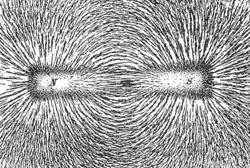 Fonte:. Toda figura que já tenha sido publicada deve conter, na parte inferior, os dados da fonte consultada. Caso a figura seja de autoria do autor da dissertação, deve-se usar “Autoria própria” seguida do ano entre parênteses.	Mais um exemplo de tabela, veja a Tabela 2 a seguir.Tabela 2 – Descrição da tabela.Fonte: Autoria própria (2017).Resultados e discussõesAs equações também recebem legenda apenas com sua numeração automática. Por exemplo, veja as equações (1) e (2) a seguir,(1)(2).Para equações, a legenda se apresenta na parte superior alinhada à direita somente com numeração contínua ao longo de todo texto.Veja agora uma exemplo de uma nota de rodapé. As notas de rodapé estão ordenadas por aparição na respectiva página com ordenação contínua em todo texto. Insira notas de rodapé usando a ferramenta “inserir nota de rodapé” na guia “Referências”. Veja mais um exemplo.APÊNDICE A – Primeiro exemplo de um apêndiceEste é um exemplo de um primeiro apêndice para a dissertação (elemento pós-textual opcional). Sua numeração é feita por letras usando a ferramenta “Numeração” na guia “Página inicial”. Para adicionar novos títulos no apêndice, use o estilo criado com nome de “Título apêndice”. Os apêndices devem ser inseridos com o estilo Título 1, e editados para centralizado e sem a numeração para o título. A ordem é digitada manualmente A, B, C...APÊNDICE B – Segundo exemplo de apêndiceSegundo exemplo de um apêndice.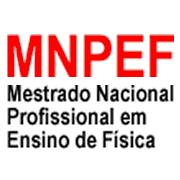 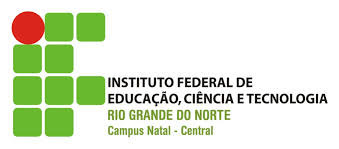 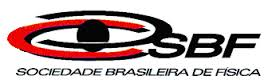 PontoxyzA27-1B362C45-4Tabela12Valor12